BRF Trädgårdsbacken Brandskyddspolicy Skyldighet enligt lagDen 1 januari 2004 trädde en ny Lag om skydd mot olyckor i kraft, som ersatte Räddningstjänstlagen.Lagen innebär att Brf Trädgårdsbacken i egenskap av fastighetsägare skaarbeta systematiskt med brandskyddgöra allt vi kan för att förhindra att det börjar brinnainformera om utrymningsvägarFöreningen vill även informera medlemmarna om vissa skadebegränsande åtgärder som kan vidtas om olyckan skulle vara framme.Systematiskt brandskyddsarbeteFöreningen har valt att bedriva det systematiska brandskyddsarbetet genom attinformera om de brandskyddsregler som gällerverka för att medlemmarna ska ha en god förståelse för brandskyddets betydelse så att alla kan bidra till en god säkerhetSärskilda riskområden och riskbeteendenStyrelsen vill särskilt informera om följande speciella riskområden och riskbeteenden:1) Det är absolut förbjudet att använda kolgrillar på terrasserna.Varför?Brinnande/glödande kol utgör en betydande brandrisk.2) Parkera inte på Räddningsvägarna utanför fastigheterna. A & B Utanför förråd på entresidan C & D Framför entreer mellan egen tomt och parkeringsplatser. Varför?Räddningstjänsten måste kunna komma fram vid en eventuell räddningsinsats.AnsvarFöreningen har det övergripande ansvaret för brandskyddet.Den enskilde kan komma att ställas till ansvar för sådana förhållanden som kan anses ha förorsakat eller förvärrat en skada.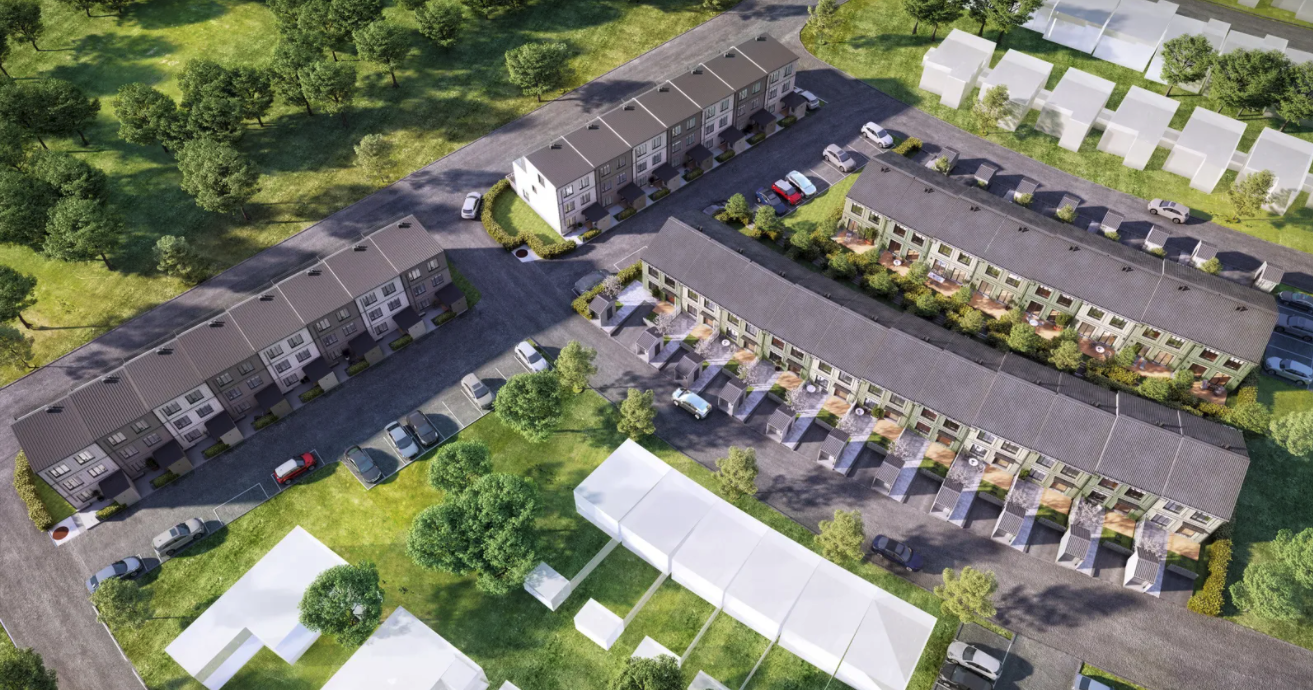 Räddningsvägar – framsida C och D längorna och vägarna framför A och B längorna